HB ONDERWIJS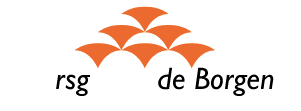 Leerling informatieVerzenden naar: hb-onderwijs@rsgdeborgen.nl
Wilt u onderstaande vragen zo volledig mogelijk invullen?Naam van het kind:	____________________________________________________________
Geboortedatum: 	_____________________	Invuldatum: 	_____________________Levensgeschiedenis:Hoe was uw kind als baby, peuter en op de basisschool? Hoe is de relatie met broertjes /zusjes? Zijn er bijzondere gebeurtenissen zoals geboorte in het gezin, ziekte, ziekenhuisopname/specialist, scheiding of overlijden ouders, verhuizing e.d. geweest die van belang zijn?Zijn er bijzonderheden m.b.t. eten en drinken (dieet), medicijngebruik of allergieën?3.  Sociaal emotionele ontwikkeling4. Cognitieve ontwikkeling (leren, kennis- en vaardigheden, versneld)5.  Hobby’s en interesses6. Uw kind is hoogbegaafd. Waaruit blijkt dat volgens u?0  taal/leesontwikkeling		0  vindingrijkheid0  rekenontwikkeling			0  gevoeligheid			0  geheugen				0  perfectionisme             0  feitenkennis				0  invoelend vermogen0  originaliteit				0  _________________________________0  nieuwsgierigheid			0  _________________________________		0  spelen/ omgaan met anderen	0  _________________________________	                    7. Heeft uw kind een IQ-onderzoek gehad?

Datum: 	__________________________________________
Door:		__________________________________________
TIQ:		_____________Hartelijk dank voor het invullen.Wilt u dit formulier ingevuld verzenden naar hb-onderwijs@rsgdeborgen.nl